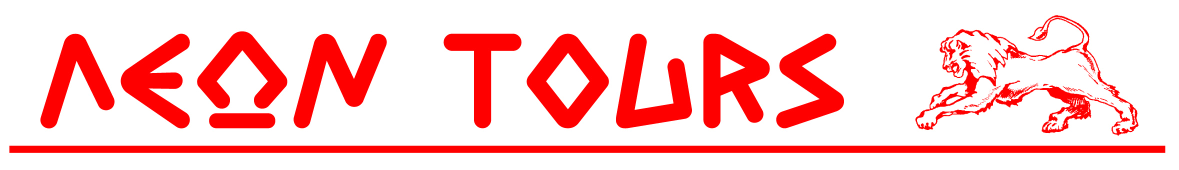 14ης Μαΐου 51 – Αλεξανδρούπολη Τηλ: (25510)27754, 33338 – Fax: (25510)29074 Email: info@leontours.gr VAT: 043051398 ΑΡΙΘ. ΕΙΔ.ΣΗΜ.ΛΕΙΤ:                                                                                                          01 02 Ε 61 00 00115 00Προς
2o  ΕΠΑΛ ΑΛΕΞ/ΠΟΛΗΣ                                                                         	       ΑΛΕΞ/ΠΟΛΗ 11/12/2013ΠΡΟΣΦΟΡΑ 3 ΗΜΕΡΗΣ ΕΚΔΡΟΜΗΣ ΣΤΗ ΦΙΛΙΠΠΟΥΠΟΛΗ-ΜΠΟΡΟΒΕΤΣ Σύμφωνα με την προσφορά που μας ζητήσατε για την 3 ήμερη εκδρομή του σχολείου στη ΦΙΛΙΠΠΟΥΠΟΛΗ  η τιμή κατά άτομο διαμορφώνεται ανάλογα της επιλογής του ξενοδοχείου.
Η τιμή περιλαμβάνει :Την μεταφορά σας με διώροφο τουριστικό λεωφορείο . Ξεναγήσεις ,περιηγήσεις όπως αναφέρονται στο πρόγραμμα σας2 διαν/σεις σε ξενοδοχείο της επιλογής σας σε δίκλινα και τρίκλινα .Πρωινό μπουφέ και γεύμα Ταξιδιωτική και  ιατροφαρμακευτικών εξόδων ασφάλιση μαθητών και συνοδών . Ασφάλεια αστικής   Ευθύνης  Ξεναγός - ΑρχηγόςΦ.Π.Α5   Συνοδοί δωρεάν σε μονόκλινα 
                                               Τιμή για κάθε μαθητή HOTEL NOVOTEL      5***** με 2 πρωινά  μπουφέ     75 €    και  2 γεύματα     * ημιδιατροφή    83  €       ΗΟΤΕL  MARITSA      4****   με πρωινό  μπουφέ        61 €   και   2 γεύματα    * ημιδιατροφή    78  €
       HOTEL AQUALAND 3***     με  πρωινό  μπουφέ       54 €  και    2 γεύματα    * ημιδιατροφή    70  €        ****Αν επιθυμούν οι μαθητές τη  μεταφορά τους  με 2 λεωφορεία διαφορά τιμής   13 € ο κάθε μαθητής  